DUYURU              Belediye Meclisimiz 02/05/2018 Çarşamba  Günü Saat 18.00’de Yeşillik Caddesi No:232 adresindeki Karabağlar Belediyesi bünyesinde bulunan Meclis Toplantı Salonunda aşağıdaki gündemde bulunan konuları görüşmek üzere toplanacaktır.               İlan olunur.                                                                                                       Muhittin SELVİTOPU                          								       Belediye Başkanı02/ 05 /2018							                          Çarşamba  Saat:18.00          G   Ü   N   D   E   MMeclisin açılışı.Meclisçe verilecek önergeler.Birimlerden  gelen önergeler. (45/2018)- Belediyemizde görevli memurlar ile 5393 sayılı Belediye Kanunu’nun 49.maddesine göre istihdam edilen sözleşmeli personellere öğle yemeği verilmesine ilişkin yemek alımı işinin; yıllara sari olarak süresi ilk mahalli idareler genel seçimlerini izleyen altıncı ayın sonunu geçmemek üzere (15/07/2018-30/09/2019) tarihleri arasında ihale edilmek suretiyle üçüncü şahıslara gördürülmesi için karar alınması hk.(İnsan Kaynakları ve Eğitim Md.)(46/2018)- İzmir İli, Karabağlar İlçesi, Bozyaka Mahallesi, 2966 ada, 6 parsel sayılı taşınmazın mevcut imar planında eğitim tesisi olarak ayrılan alanda kalması ve mevcut okul binasının yıkılarak yeniden yapılacak olması nedeniyle, söz konusu taşınmazdaki 5,825/711,769 paya karşılık gelen 89,01 m2’lik Belediyemiz hissesinin 5393 sayılı Belediye Kanunu’nun 18.maddesinin (e) bendine göre Milli Eğitim Bakanlığı’na tahsisi hk. (Emlak ve İstimlak Md.)(47/2018)- Yürürlükteki imar planında park kullanımına isabet eden, kamuya terkli alanda yer alan, mevcutta Güzel Sanatlar Parkı içerisinde bulunan, Fahrettin Altay Mahallesi 65/21 Sokak No:4 numaratajında kayıtlı, 18,40 m² yüzölçümlü,  Belediyemize ait büfe yerinin Asliye Ticaret Mahkemesi'nce belirlenecek değer üzerinden 10 yıllık intifa (kullanım) hakkının, Karabağlar Spor ve İnşaat Taahhüt Doğalgaz Maden Enerji Turizm Gıda Sanayi ve Ticaret A.Ş.'ye ayni sermaye olarak aktarılması hususunda, 5393 sayılı Belediye Kanununun 18. maddesinin (i) bendine göre karar alınması hk. (Emlak ve İstimlak Md.)(48/2018)- İzmir İli, Karabağlar İlçesi, Bozyaka Mahallesi 33974 ada, 246,57 m² yüzölçümlü 10 parsel sayılı taşınmazdaki 2107/8219 paya karşılık gelen Belediyemize ait 63,21 m²’lik hissenin 5393 sayılı Belediye Kanununun 18. maddesinin (e)  bendine istinaden diğer hissedar adına kat karşılığı veya bedel karşılığında satışının yapılıp, yapılamayacağı hk. (Emlak ve İstimlak Md.)(49/2018)- İzmir İli, Karabağlar İlçesi, Bozyaka Mahallesi 33838 ada, 134,00 m² yüzölçümlü 12 parsel sayılı taşınmazda 37/67 paya karşılık gelen Belediyemize ait 74,00 m²’lik hissenin 5393 sayılı Belediye Kanununun 18. maddesinin (e)  bendine istinaden diğer hissedar adına kat karşılığı veya bedel karşılığında satışının yapılıp, yapılamayacağı hk. (Emlak ve İstimlak Md.)(50/2018)- 6306 sayılı Afet Riski Altındaki Alanların Dönüştürülmesi Hakkında Kanun kapsamında 25.07.2013 tarih ve 28718 sayılı Resmi Gazete’de yayımlanan 06.06.2013 tarih ve 2013/4919 sayılı Bakanlar Kurulu’nun kararı ile “Riskli Alan” ilan edilen İzmir İli, Karabağlar İlçesi, Osman Aksüner, Aşık Veysel ve Aydın Mahallelerini kapsayan yaklaşık 106 hektarlık alanda, 18.12.2014 tarih ve 10070 sayılı Bakanlık Olur’u ile Belediye Başkanlığımız geçici olarak yetkilendirildiğinden Belediyemiz Etüd Proje Müdürlüğü tarafından hazırlanan imar planı önerisinin değerlendirilmesinde fayda görüldüğünden incelenerek karar verilmesi hk. (Etüd Proje Md.)(51/2018)- Gediz Elektrik Dağıtım A.Ş. tarafından, şirketlerinin yatırım planları kapsamında, muhtelif yerlerde tesis edilecek trafo yerlerine ilişkin 12 adet plan değişikliği talebi hk. (Etüd Proje Md.)(52/2018)- 1/1000 ölçekli 1.etap Üçkuyular-Şehitler Mahallesi Revizyon İmar Planında kalan 31475 ve 31476 adalarda teknik düzeltme kapsamında sorunların giderilmesi için Teknik Komisyon’un 18/04/2018 tarih ve TK/2991 sayılı kararı doğrultusunda imar plan değişikliği hk. (Etüd Proje Md.) (53/2018)- Yürürlükteki imar planında E:1.00, Yençok:2 kat yapılaşma koşullu kreş alanı olarak belirlenen Vatan Mahallesi, L18A13A1D pafta, 31384 ada, 1 parselin yapılaşma koşulları aynı kalmak koşuluyla özel kreş alanı olarak belirlenmesi şeklindeki plan değişikliği hk. (Etüd Proje Md.) (54/2018)- 5393 Sayılı Belediye Kanununun 64. maddesi ile Mahalli İdareler Bütçe ve Muhasebe Yönetmeliği’nin 40. maddesi gereği hazırlanan Belediyemiz 2017 Yılı Kesin Hesap Cetvellerinin tetkiki hk. (Mali Hizmetler Md.) (55/2018)- Belediyemiz görev ve hizmetlerinin gerektirdiği giderleri karşılamak, yatırım, cari ve vergi borçlarının ödenmesinde kullanılmak ve Belediyemizin mali yapısını güçlendirmek amacı ile yasal sınırlar içerisinde faiz dahil en fazla 23.157.704,75.-TL olarak alınacak kredinin sağlanması ve kullanılması, borçlanmanın yapılması, kredi süresi ve geri ödeme koşullarının belirlenmesi, kredi anlaşmaları üzerinde değişiklik yapılması ve kullanılacak olan kredi için gerekli garanti ve teminatların verilmesi ile bu işlerle ilgili her türlü sözleşme, taahhütname, protokol ve temlik sözleşmelerinin düzenlenmesi veya imzalanması, alınacak kredi karşılığında gerektiğinde İller Bankasından teminat mektubu alınarak kamu veya özel bankalardan kredi kullanılması, kredi ile ilgili her türlü yazışmalarda münferiden işlem yapılabilmesi için Karabağlar Belediye Başkanı Muhittin SELVİTOPU’na yetki verilmesi için karar alınması hk.(Mali Hizmetler Md.)Komisyonlardan gelen raporlar.(15/2018)– Karabağlar İlçesinde bulunan 6306 Sayılı Yasa kapsamındaki riskli alanlarda sosyal yaşam standartlarının belirlenmesi, yenilenebilir enerji imkanları ile yeşil ev ile ilgili olarak askeri standartlar; “Erozyon ve Sedimentasyon Kontrol Planı” hazırlanması, Yeşil Evin teşvik edilmesi için yoğunluk artışının sağlanması ve yeşil evin kamusal alana bağlantısının oluşturulması, klasik ulaşım olanakaları ya da düşük kirlilik yaratan ve az enerji kullanan alternatif ulaşım olanaklarının araştırılması, çevresinde park alanı ayrılabilecek alanların tespit edilerek park alanı olarak belirlenmesi, nicel ve nitel olarak çevrenin korunmasının sağlanması, su kullanımının % 30 ve üzerinde azaltılması, atık su teknolojisinden yararlanılması, enerji performansının optimize edilerek % 15 ve üzerinde enerji tasarrufu sağlanması olarak belirlendiğine ilişkin Kentsel Dönüşüm –Çevre Komisyonu Raporu.(19/2018)-İzmir Konak Belediye Meclisinin 27/02/1997 tarih ve 3889/4103 sayılı kararı    ile  ismi verilen Yurdoğlu Mahallesi isminin Lebit Fehmi YURDOĞLU’na atfen verildiği; Lebit Fehmi YURDOĞLU’nun İsmet İNÖNÜ’nün Başkanlığında kurulan 3.koalisyon hükümetinde Türkiye Cumhuriyeti’nin ilk Köyişleri Bakanı olarak görev yaptığı, Lebit Fehmi YURDOĞLU’nun soyadı olması nedeniyle mahallenin adının YURDOĞLU olarak kalmasının uygun bulunarak oyçokluğu ile kabülüne ilişkin Hukuk ve Yerel Gündem 21 Komisyonu Raporu.(35/2018)- Belediyemiz hizmetlerinin gerçekleştirimesi amacıyla Belediyemizin 2015-2019 yıllarını kapsayan 2. beş yıllık imar programı kapsamında bulunan 1, 2, 3, 4, 7, 14, 24, 33, 34, 37, 43, 45, 53, 75, 76  poz no.lu işlem dosyalarının imar programı kapsamında kalması, 12 poz no.lu işlem dosyasında kalan 30402 ada 2, 8, 29, 40, 50, 51, 52, 68 no.lu parsellerin imar programı kapsamından çıkarılması ve onaylı imar planında yol ve yeşil alana isabet eden taşınmazların kamulaştırılarak kamuya kazandırılmasına ihtiyaç duyulması üzerine hazırlanan 103 ve 104 poz no.lu işlem dosyalarının 2015-2019 yıllarını kapsayan 2. beş yıllık imar programına eklenmesinin oybirliği ile kabulüne ilişkin İmar Komisyonu Raporu.(36/2018)- İzmir 6. İdare Mahkemesinin 2017 / 424 E. sayılı dosyası ile açılan dava sonucu verilen 21.12.2017 tarih ve 2017 / 2024 K. sayılı kararı ile Karabağlar, Yunus Emre Mahallesi, 10703 ada, 1 parsele ilişkin kısmında 1/5000 ölçekli nazım imar planı olmadan 1/1000 ölçekli uygulama imar planı yapılmasının hukuka uygun olmadığı gerekçesiyle yürürlükteki uygulama imar planının dava konusu parsel ile ilgili kısmının iptaline karar verildiği görüldüğünden İzmir 6. İdare Mahkemesinin 2017 / 424 E. sayılı dosyası ile açılan dava sonucu verilen 21.12.2017 tarih ve 2017 / 2024 K. sayılı kararı doğrultusunda işlem yapılmasının uygun bulunduğuna ilişkin İmar – Hukuk Komisyonu Raporu.(38/2018)- Bozyaka Mahallesi, 30970 ada, 4 parselin Planlı Alanlar İmar Yönetmeliğinin 6.maddesi, 3-a-1 bendine göre tek başına yapılaşamadığı ve her koşulda adadaki uygulama tevhidler ile çözülebileceğinden 30970 ada 3 parsel  maliki tarafından yapılan itiraz oybirliği ile uygun bulunmayarak planın aynen korunmasına ilişkin İmar Komisyonu Raporu.(40/2018)-Karabağlar Kaymakamlığı İlçe Milli Eğitim Müdürlüğünün 19/03/2018 tarih ve E.5275604 sayılı dilekçesi ile; Fahrettin Altay Mahallesi, 151 ada 36 parsel numarasında kayıtlı Cemil Midilli Ortaokulu'nun yeterli bahçe alanının bulunmadığından bahisle, okul alanına 6071 ada, 2 parselde kayıtlı otopark alanının dahil edilmesi şeklindeki plan değişikliği, söz konusu parselin mülkiyetinin Ordu Yardımlaşma Kurumu Genel Müdürlüğü’ne (OYAK) ait olması, söz konusu park alanının aktif olarak kullanılması nedeniyle uygun bulunmayarak planın aynen korunmasının oybirliği ile kabulüne ilşkin İmar Komisyonu Raporu.Komisyonlara havale edilip sonuçlanmayan önergeler.(12/2017)- Belediyemiz bünyesinde  kadının iş yaşamına daha kolay katılımı ve karşılaşabileceği sorunların üstesinden gelebilmesi için eğitim programları ve çalışmalarının oluşturulması, bu eğitim programlarının ve çalışmaların sonucunda edinilen  sonuçların ve kazanımların Meclisimize bir rapor olarak sunulması için ve gerekli çalışmaların yapılması hk. (Kadın Erkek Eşitliği – Avrupa Birliği ve Dış İlişkiler Komisyonu) (14/2017)–İlçemizde bulunan engelli vatandaşlarımızın gelecek yaşamlarını şekillendirmelerini yardımcı olmak amacı ile, belediyemiz bünyesinde bulunan gençlik merkezimizde başta “KPSS” olmak üzere girecekleri sınavlar için  danışmanlık ve destek verilmesi için bir birim kurulması ve bu konuda gerekli çalışmaların yapılması hk. (Burs Eğitim- Engelliler Komisyonu)(47/2017)- Karabağlar Belediyesi sınırları içerisindeki mahallerde kültür, sanat, turizm faaliyetlerine yönelik taleplerin ve beklentilerin araştırılarak değerlendirilmesi hk. (Kültür ve Turizm – Yerel Gündem 21 Komisyonu)(221/2017)–Şırnak’ın Uludere İlçesine bağlı Şenova’da helikopter kazasında şehit olan jandarmanın ilk kadın komutanı Yarbay Songül YAKUT’un isminin Karabağlar’da yaşatılması hk. (Hukuk – Çevre – Kültür ve Turizm – Yerel Gündem 21 Komisyonu)(222/2017)-Belediyemizin kadın futbolu branşında girişimde bulunarak örnek teşkil etmesi adına takım sporlarında ve spor okullarında branş açılması talebi hk. (Spor-Kadın Erkek Eşitliği Komisyonu)(269/2017)-Belediyemiz dahilindeki kapalı Pazar yerlerinde israf edilen sebze ve meyvelerin konulması için ayrıştırma sepetleri için çalışma yapılması hk. (Çevre – Pazaryerleri – Esnaf Komisyonu ) (39/2018)-Yürürlükteki imar planında Ticaret-Konut Alanı (TİCK), (0.40/1.60), Yençok: serbest yapılaşma koşullu konut adası olarak tanımlanan Karabağlar, Ali Fuat Cebesoy Mahallesi, 43359 ada, 25 parselin Ticaret-Konut Alanı (TİCK), (0.40/1.60), (BL-4),(5/3) yapılaşma koşullu konut adası olarak belirlenmesi şeklinde plan değişikliği talep edildiğinden, konunun incelenerek karar verilmesi hk. (İmar Komisyonu) (42/2018)-Anadolunun yetiştirdiği büyük halk ozanımız aşık Murat ÇOBANOĞLU’nun adını ilçemizde bulunan bir semt merkezine veya yeni açılacak olan bir caddeye verilmesi hk. (Yerel Gündem 21 – Çevre – Kültür ve Turizm- Hukuk Komisyonu)(43/2018)–Sarıkamış ruhunun canlı tutulması adına Karabağlar Belediyesi Eğitim Merkezinde 11,12 ve hazırlık sınıflarında okuyan öğrencilerimizi Her yıl Sarıkamış’ta yağılan etkinliğe götürerek, ülkemiz ve dünya tarihinde benzeri olmayan Sarıkamış destanının yerinde yeni nesillere öğretilmesi hk. (Burs ve Eğitim- Yerel Gündem 21 – Kültür ve Turizm Komisyonu)Dilek ve temenniler.Toplantıya katılamayan üyelerin mazeretlerinin görüşülmesi.Meclis toplantı gün ve saatinin tespiti.  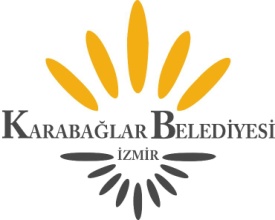 KARABAĞLAR BELEDİYE MECLİSİ